VIKAS PATEL                                                                                                 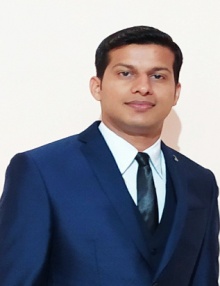 Contact No.  : (+91) 8349705758Email            : vikspatel121@gmail.comCAREER OBJECTIVE	To establish myself as a successful professional through my knowledge and skills which I have acquired during my courses. To acquire proficiency in my work and tasks assigned to me and give the best of what is expected.ACADEMIC QUALIFICATIONSACHIEVEMENTSExpecting a score of 70 out of 100 in MPPSC 2019 (Prelims)Cleared SSC CHSL 2017 ( Mains)Cleared SSC CPO 2018 (Pre)Cleared AFCAT-02/2016, AFCAT-01/2018, AFCAT-02/2018, AFCAT-01/2019Secured 1st position in class, 175th in state and 5855 rank in International Olympiad of Mathematics 2009 organized by Mathematics Olympiad foundation, New Delhi, India.Topper of the batch in 6th & 7th semester examination in B. Tech. degree course (Aerospace Engineering)EXTRACURRICULAR ACTIVITIESParticipated in 1st International Conference on Recent Advances in Aerospace Engineering (ICRAAE2017) organized by department of Aerospace Engineering, Karunya University.Participated in Mindkraft 2K17 – a National level Techno-Management fest held at Karunya University.Participated in 4th National Symposium (2016) on Shock Waves conducted by IISc Bangalore.Participated in RC Aircraft design, fabrication and flying organized by Aerotrix.Participated in ROBO HANDS-ON AND AUTOMATION WORKSHOP 2013.SOFT SKILLSExcellent Communication SkillsGood Presentation SkillsProficiency in EnglishTECHNICAL SKILLSProficient in MS-Office ApplicationProficient in Internet ApplicationsProficient in other computer skills & knowledge for smooth interactive online classesSTRENGTHSCompetitive Intelligence & knowledgeFocused and sincere towards my work and dutiesPunctualityAdaptabilityAREA OF EXPERTISEQuantitative aptitudeGeneral intelligence & reasoningMadhya Pradesh General knowledgeGeographyPhysics HOBBIES AND INTEREST CookingReadingPERSONAL PROFILEDate of Birth			:          	31-07-1995            Marital Status		            :           MarriedNationality			:          	IndianLanguages 		   	:          	English, HindiEmail-id                                 	:          	vikspatel121@gmail.comContact Number                    	:          	+91 8349705758DECLARATIONI hereby declare that all the above information provided is correct to the best of my knowledge.Place : Mhow (Indore)							Vikas PatelDate :  09-05-2020*References & Documents available upon request.Degree/ CourseInstitutionBoard / UniversityYear of PassingPercentage(%)B. Tech. (Aerospace Engineering)Karunya University(Coimbatore)Karunya University(Coimbatore)201789.8HSCLittle Angels Higher Secondary School(Mhow)CBSE201383.4SSCLittle Angels Higher Secondary School(Mhow)CBSE201193.1